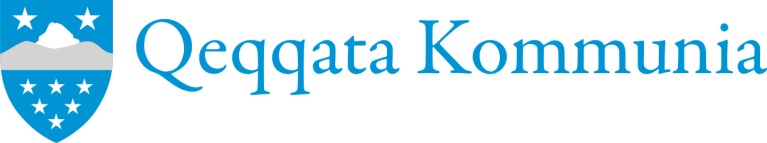 Meeqqap aqqa inuuialu/Barnets navn og cpr.Angajoqqaat aqqi najugaallu/Forældres navne og adresseAngajoqqaatut oqartussaasoq/        Ataata/                Anaana/            Marluullutik/Forældremyndighed (X)                 Far                     Mor                   FællesSuna aaqqiviginiarneqarpa?/Hvilket problem skal afhjælpes?Suliffeqarfimmit iliuusissat/Initiativer fra arbejdspladsenAngajoqqaanit iliuusissat/Initiativer fra forældreSumiiffik, ulloq/Sted, dato:Angajoqqaat/Forældre                                                                Suliffeqarfik/Arbejdsplads     Meeqqap pitsaasumik ineriartornissaa qitiutillugu suleqatigiittoqassaaq. Suleqatigiinneq oqaloqatigiinnikkut aamma ataqqeqatigiissumik ingerlanneqassaaq.Samarbejdet er central for at give barnet bedst mulighed for udvikling. Samarbejdet bygger på dialog og gensidig respekt.Suleqatigiinnissamik isumaqatigiissut¤ Angajoqqaat suliffeqarfillu ¤(Meeqqerivik/Atuarfik/Isumaginnittoqarfik/Peqqinnissaqarfik/Allat)Samarbejdsaftale¤ Forældre og arbejdsplads ¤(Daginstitution/Skole/Socialforvaltning/Sundhedsvæsen/Andre)